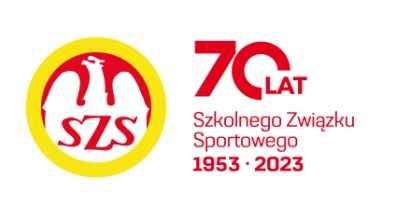 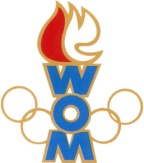 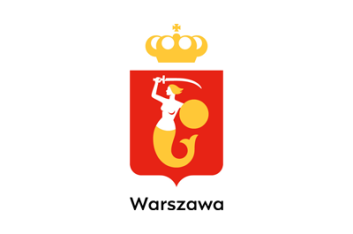 K O M U N I K A TZAWODÓW  LVI WARSZAWSKIEJ  OLIMPIADY MŁODZIEŻY WPIŁCE SIATKOWEJ CHŁOPCÓW  - SZKOŁY PODSTAWOWE KATEGORIA MŁODZIEŻ  -  2022/2023Przypominamy, że Zarząd SZSWWM na posiedzeniu w dniu 18.09.2015 podjął uchwałę o zakazie występowania w strojach z emblematami klubów sportowych na wszystkich szczeblach rozgrywek Mazowieckich Igrzysk Młodzieży Szkolnej oraz Warszawskiej Olimpiady Młodzieży w edycji szkolnej. Dopuszczalne są jedynie nazwa i logo szkoły. Zespoły nie stosujące się do powyższej uchwały nie będą dopuszczane do rozgrywek. Zarządzenie wchodzi w życie z dniem 01.01.2016Przed zawodami opiekun każdego zespołu musi dostarczyć bezpośredniemu organizatorowi zawodów pisemne zgłoszenie szkoły SRS do zawodów podpisane przez Dyrektora szkoły. Drużyny bez zgłoszenia SRS nie będą dopuszczone do zawodów.Zespół liczy maksymalnie 12 zawodników.I         Zawody eliminacyjne: podział na grupy: system gry „każdy z każdym”; gra do dwóch wygranych setów; dwa pierwsze do 15 pkt.; trzeci do 15 pkt. / dopuszcza się możliwość gry do 25 pkt. o ile warunki czasowe na to pozwolą/: wysokość siatki Zawody w grupach  rozegrane zostaną jednego dnia. Kolejność gier wg losowania na miejscu zawodów. Do dalszych gier awansują po dwa zespoły z każdej grupy z eliminacji; ponadto obowiązują przepisy PZPS.                  Miejsce zawodów, organizatorzy:Szkoła Podstawowa nr 388 ul. Deotymy 25/33 Organizatorzy – Adam Kulesza 	    tel. 501-584-434                             Sebastian Banasiak tel. 662-246-312      Grupa A     Grupa B 	   Grupa C	     Grupa D	       Grupa E	         Grupa FTerminy eliminacji:		20.03.2023 – Grupa A i B godz. 9.00                   -  Grupa C i D godz. 11.00                   -  Grupa E i F godz.  13.00II.  Zawody ćwierćfinałowe: podział na grupy po awansie z grup eliminacyjnych; system gry taki sam jak w zawodach eliminacyjnych;        	Grupa  A		Grupa  B 		Grupa  C		Grupa D              	B1                               B2                                A1                              A2          	D2                               D1                                C2		             C1         	F1			F2			  E1			 E2Terminy ćwierćfinałów:21.03.2023 – Grupa A i B godz. 09:00	       -  Grupa C i D godz. 11:00Zawody półfinałowe; „każdy z każdym”; wg przepisów PZPS do dwóch wygranych setów              Do zawodów awansują po dwa zespoły z ćwierćfinałów tworząc dwie grupy półfinałowe:	Grupa I					Grupa II1. I m Grupa A				1. I m Grupa B2. I m Grupa D				2. I m Grupa C3. II m Grupa B				3. II m Grupa A4. II m Grupa C				4. II m Grupa DTERMINARZ  ZAWODÓW  PÓŁFINAŁOWYCH 		GRUPA I				GRUPA II	23.03.2023  godz. 10.00 – 1-4                                    godz. 10:00 – 1-4                 godz. 11.30 -  2-3                                    godz. 11:30 – 2-3                      godz. 13.00 – 1-3 			  godz. 13:00 – 1-324.03.2023  godz. 10:00 – 4-2                                    godz. 10:00 – 4-2                    godz. 11.30 – 3-4                                     godz. 11:30 – 3-4                    godz. 13.00 – 1-2                                     godz. 13:00 – 1-2                                                   III.    Zawody finałowe  Do zawodów finałowych awansują po 3 zespoły z grup półfinałowych.  Wg przepisu PZPS. 27.03.2023           wg systemu na krzyż” I i II miejsce z grup półfinałowych;                            godz.	10.00   I m gr. I  -  II m gr. II                           godz.	10.00   I m gr. II -  II m gr.  IIII miejsce z grup półfinałowych grają o miejsce V – VI;	godz. 11.00;pokonani z gry „na krzyż” grają  o III miejsce;		godz. 11.30;zwycięzcy z gry „na krzyż” grają o I miejsce ;		godz. 12.00                                               		      SZSWWMABCDEFUrsusWolaUrsynówBielanyPraga PołudnieBiałołękaOchotaMokotówPraga PółnocBemowoWawerTargówekŻoliborzŚródmieścieWłochyWilanówWesołaRembertów